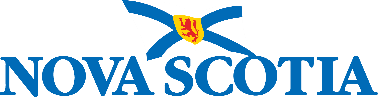 Provincial Policy—Proposal to Rescind					  
Education and Early Childhood Development				Name of policy: Effective date of policy: 				Policy last updated: Submitted by (policy owner name and title): Date (DD/MM/YYYY): Review and Recommendations20240513Please complete this template and submit it to the Director of Policy, Legislation and RCE Liaison, Department of Education and Early Childhood Development (EECD). Once submitted, it will be assessed 
to confirm whether the policy should be rescinded.  Purpose and Objective—Briefly describe the intent of this policy.What is the rationale for rescinding this policy?Please provide the rationale for rescinding this policy by considering the following questions:When was this policy introduced?Is this policy still relevant? If not, why?Is the intent of this policy addressed somewhere else (e.g., legislation, regulations, another policy)? Have updates to the policy been considered? Will this policy be replaced by another provincial public education policy?What will be the effect of rescinding the policy (e.g., benefits, liabilities)?Who will be affected if the policy is rescinded? How will they be affected?Please identify any individuals or groups that will be affected by the policy being rescinded. Include any potential benefits and consequences to those groups. Who have you consulted with respect to rescinding the policy? Identify if rescinding the policy will have a negative, positive, or neutral impact on a particular group.Communication If this policy is rescinded, who will need to be informed?How and when will they be informed?Timeline for Recension When would it be appropriate to rescind this policy?ReviewerRecommendationCommentsDirector of Policy,  Legislation and RCE Liaison, EECDDate (DD/MM/YYYY):    Rescind   Revise   RetainPEPCCDate (DD/MM/YYYY):    Rescind   Revise   RetainExecutive Director, Strategic Policy and Research, EECDDate (DD/MM/YYYY):   Rescind   Revise   RetainFinal ApprovalDeputy Minister of Education and Early Childhood DevelopmentSignature: _______________________________________  Date: ______________________Minister of Education and Early Childhood DevelopmentSignature: _______________________________________  Date: ______________________